«Научите ребенка любить живую природу» В мире природы ребенок начинает свое путешествие в познание. Этот мир волнует его, будит интересы, воображение, фантазию.Много конкретных и доступных знаний  приобретает ребенок, наблюдая работу старших на участке и  принимая в ней посильное участие. Так в процессе наблюдений, бесед со взрослыми, активного общения  с природой  ребенку становится понятно, например, что вредители уничтожают растения,  что животные нуждаются в тепле и уходе. Это – активно добытые и прочувствованные знания о живой природе. Именно такой путь познания окружающего и является основой умственного развития дошкольника.Природа, которую наблюдает ребенок, оставляет в нем неизгладимое впечатление формирует эстетические чувства. Очень важно учить ребенка с самого раннего детства понимать красоту живой природы: любоваться пестрым оперением птиц, радоваться их пению, удивляться догадливости собаки.В общении  с живой природой воспитывается у детей любовь к родному  краю. Еще одна важная задача: воспитание  доброты, человечности. Ребенок должен жалеть живое существо, если ему больно. Мы взрослые, отвечаем за любые слова, произнесенные в присутствии детей, и за все поступки, совершенные при них в отношении живых существ.Нам надо научить малыша любить и уважать все живое: цветок, птицу, щенка и лягушку, защищать их. Прежде всего, мы должны научиться  любить животных. Ребенок должен получить первоначальные знания о живых существах.Источники этих знаний -  художественная литература, рисунки, диафильмы, а самое главное непосредственное общение с живыми существами. Детям рассказывают о животных, беседуют с ними. И умом и сердцем  учатся малыши понимать животных, общаясь с ними. С ребенком можно пойти на прогулку. Сначала посетить двор, ближайший сквер или парк, затем побывать на берегу речки, в лесу, в поле. Понаблюдать за паутинкой – блестящей нежной ниточкой, за муравьями,  лягушкой, птицей с птенцами, за ежом, бабочками и т.д.Любовь к природе воспитывается в деятельности – можно завести дома кошку или собаку, чтобы и ребенок участвовал в уходе за животными.Несомненно, общение с живой природой играет важную роль в становлении личности ребенка. 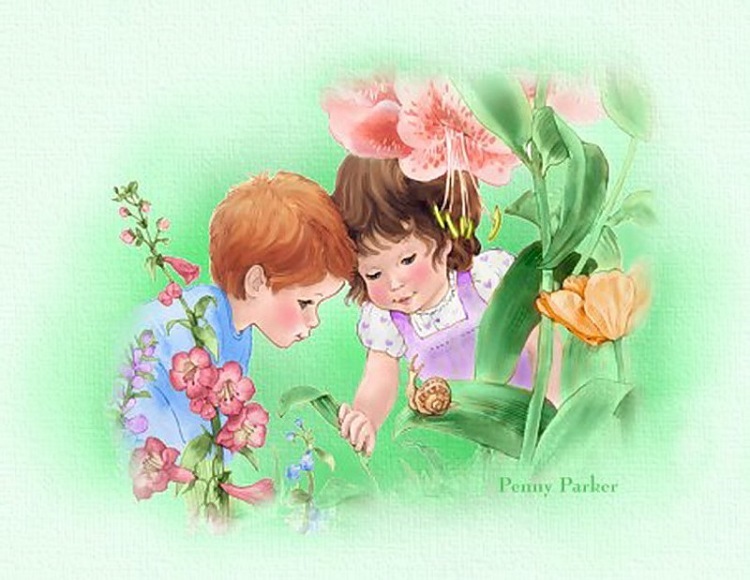 